Pressemeddelelse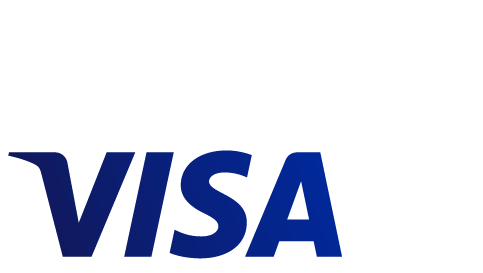 Visa vil ændre oplevelsen af kollektiv transport globalt 
– slut med at fumle med kontanter og papirbilletterVisa introducerer et innovativt globalt program for at gøre pendling nem med kontaktløs betalingDen nye ”Visa Ready for Transit”-plan indeholder nye standarder, der vil forenkle certificeringen af betalingsløsninger for operatører og transportudbydere Visa har sammensat et nyt hold af folk fra transport-, teknologi-, og betalingsindustrien til at yde ekspertise og supportVisas Innovation Center i London vil fokusere på fremtidens transport og præsentere de nyeste teknologier og teknologiintegratorer
København, den 13. november 2017: Visa (NYSE: V) har i dag lanceret Visa Global Transit Solutions – et nyt program designet til at gøre det lettere at bruge debet-, kredit-, og forudbetalte kort til at købe billetter eller bruge på kortlæsere i bussen for at skabe en hurtigere og mere behagelig oplevelse for brugere af offentlig transport overalt."Visa er den bedste måde at betale på og modtage betaling med uanset sted og enhed. Vi ønsker at gøre transportoplevelsen hurtigere, lettere og sikrere for alle uanset om man kører i bil, flyver på ferie eller tager offentlig transport på arbejde," siger Michael Lemberger, produktchef hos Visa Europa og fortsætter: "Visa har indgået et vigtigt partnerskab med Transport for London (TfL). Vi bruger nu den ekspertise, der har lagt fundamentet for mere end en milliard kontaktløse rejser med Transport of London, til at hjælpe udbydere af offentlig transport over hele verden med at skifte kontanter og billetter ud med kontaktløs betaling i busser og tog.” "Vi arbejder hårdt på at gøre den offentlige transport i London let for alle. Udvikling af kontaktløs betaling har været en stor del af dette. Mere end 40 procent af de rejser, som man betaler på farten, betales nu ved hjælp af kontaktløse kort eller mobilenheder. Derudover har kort fra over 100 lande allerede brugt vores system,” siger Shashi Verma, Chief Technology Officer hos TfL og fortsætter:"Forudsætningen var mange ændringer i måden betalingsindustrien arbejdede på, inklusiv at oprette nye betalingsregler, der kunne indføres globalt. Hvis vi ikke arbejdede sammen i et partnerskab, ville vi ikke have oplevet de enorme kundefordele kontaktløst billetsalg har givet i London."Den nye Visa Transit plan hjælper både små og store udbydere af offentlig transport og teknologileverandører til at tilføje kontaktløs som en betalingsmulighed ved billetlugen. Det globale program består af:Rådgivning: Visas Global Transit Solutions team består af et centralt hold i London samt dedikerede, regionale specialister over hele verden, som vil understøtte implementeringen af kontaktløse betalinger, yde vejledning og praktisk hjælp. Sammen har teamet mere end 50 års erfaring med at arbejde for og med operatører af offentlig transport og relaterede brancher.Framework: Visa har skabt Mass Transit Transaction-modellen, et administrativt framework til håndtering af kontaktløs betaling uanset rejseoperatørernes størrelse eller prisstruktur. Visa-modellen giver operatørerne mulighed for at tilbyde en række fleksible priser, herunder faste priser, distance- og tidsbaserede priser og multimodale priser samt funktioner som prisloft, rabatter og tilbagebetaling ved forsinkelse.Værktøjer og standarder: En vigtig del af Visa Global Transit Solutions er udvidelsen af ​​Visa Ready-programmet, så det nu omfatter betalingsteknologier, der er tilgængelige for operatører af offentlig transport. Visa Ready for Transit gør det muligt for teknologvirksomheder at blive Visa-certificeret, og derved give transportvirksomhederne sikkerhed for, at den valgte løsning opfylder Visa's høje standarder for sikkerhed. Worldline og Vix Technology er de første partnere som deltager i Visa Ready for Transit- programmet for at tilbyde åbne kontaktløse løsninger til operatører globalt. Fremtidens transport: Visa ser på hele forbrugeroplevelsen, hvilket gør Innovation Centret i London til det naturlige epicenter for fremtidens handelsmuligheder inden for transport, herunder biler, flyrejser og offentlig transport. Visa-teamet kommer til at arbejde med transportoperatører, teknologivirksomheder, fintech-virksomheder og andre for at analysere alle aspekter af forbrugerrejsen og engagere sig i at skabe nye rejseoplevelser.Visa's seneste Cashless Cities-rapport fremhæver, at digital betaling har potentialet til at reducere omkostningerne i transit- og bompengesystemer, der drives af kommunale myndigheder. Undersøgelsen viser, at transportselskaber i gennemsnit har omkostninger for 14,5 cent på hver fysisk dollar, der betales, sammenlignet med kun 4,2 cent for hver digital dollar.Visa lancerede for nylig en række arrangementer for transitoperatører og teknologivirksomheder for at vise mere om de forskellige initiativer, der udvikles af transit-programmet. Den første begivenhed blev afholdt i London og fremtidige arrangementer bliver afholdt i Dubai, New York og Singapore.I løbet af de kommende måneder vil Visa Global Transit Solutions-programmet udvides til at omfatte nye muligheder, der spænder fra styring af svindel og administrative værktøjer samt loyalitets- og marketingsprogrammer, som har til formål at optimere kundeoplevelsen.Visa Global Transit Solutions-teamet har til dato implementeret et dusin transitløsninger i Europa og har i øjeblikket nye projekter i gang både i Asien, Nordamerika og Europa - alle fokuseret på kundevendte tiltag, der reducerer besværet ved at bruge offentlig transport. Den globale accept af kontaktløse betalinger er steget markant de seneste år - især i Europa, hvor over 40 procent af Visas face-to-face overførsler i dag er kontaktløse (kilde: Visa Europe Processed Data, juni 2017).Om Visa Inc.Visa Inc. (NYSE:V) er verdens førende inden for digitale betalinger. Vores mission er at forbinde verden gennem det mest innovative, pålidelige og sikre betalingsnetværk, der gør det muligt for enkeltpersoner, virksomheder og økonomier at blomstre. Vores avancerede globale betalingsnetværk, VisaNet, leverer sikre og pålidelige betalinger over hele verden og kan håndtere mere end 65.000 transaktionsmeddelelser i sekundet. Virksomhedens konstante fokus på innovation er en katalysator for den hurtige vækst i digital handel på en hvilken som helst enhed, og en drivkraft bag drømmen om en kontantløs fremtid for alle, overalt. Efterhånden som verden bevæger sig fra analog til digital, bruger Visa sit brand, sine produkter, mennesker, netværk og omfang til at ændre fremtidens handel. For mere information, besøg https://visaeurope.com/, Visa Vision-bloggen (vision.visaeurope.com) og @VisaInEurope.Pressekontakt:Christian BentsenPrimetime+45 51 24 53 55cbe@primetime.dk